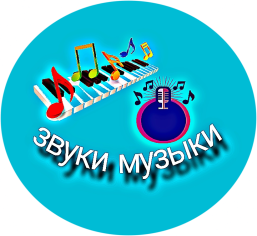 Активисты театра «Звуки музыки» провели открытие месячника закрытия месячника оборонно–массовой и военно-патриотической работы в школе «Доблесть, мужество и честь!»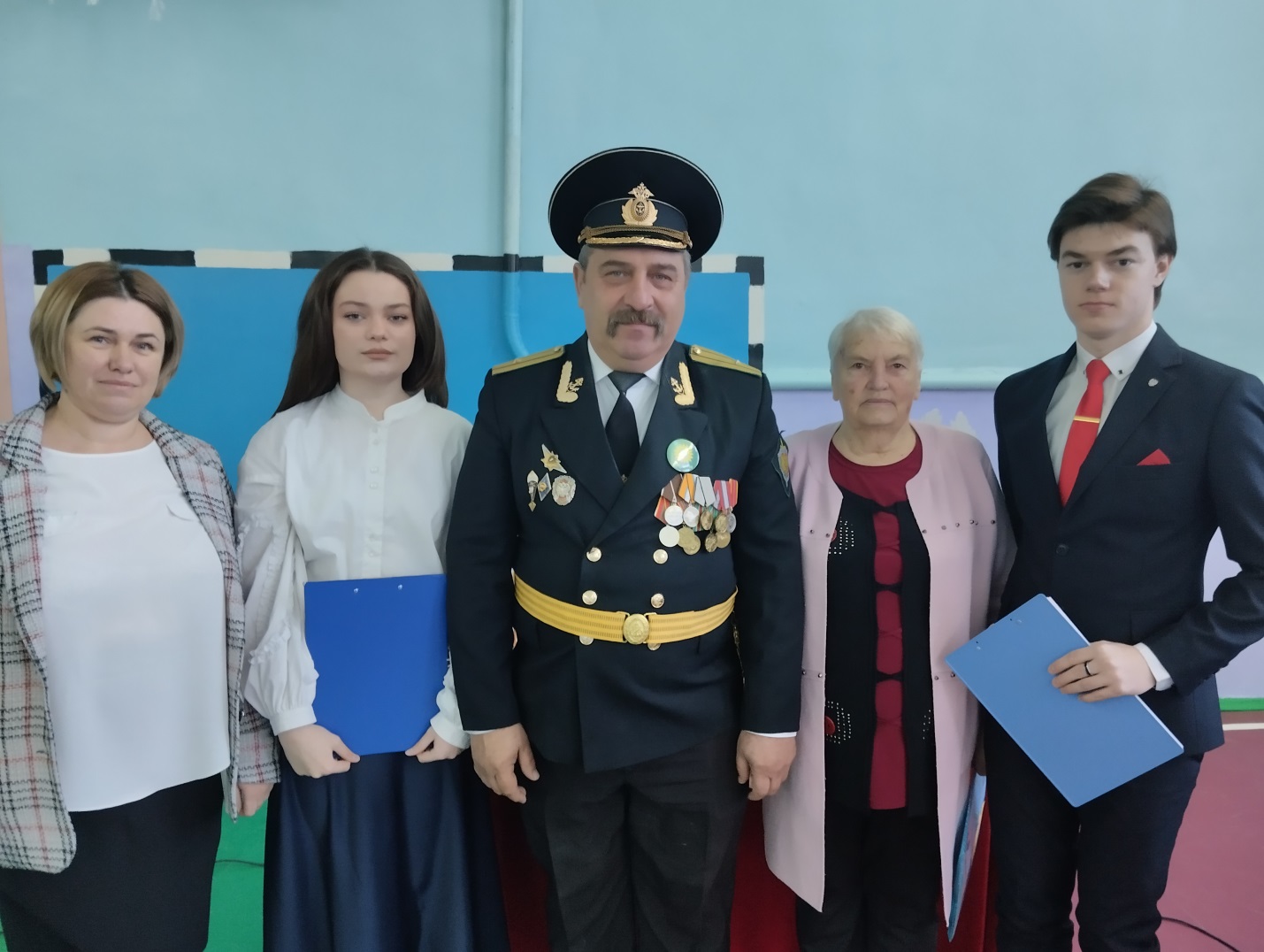 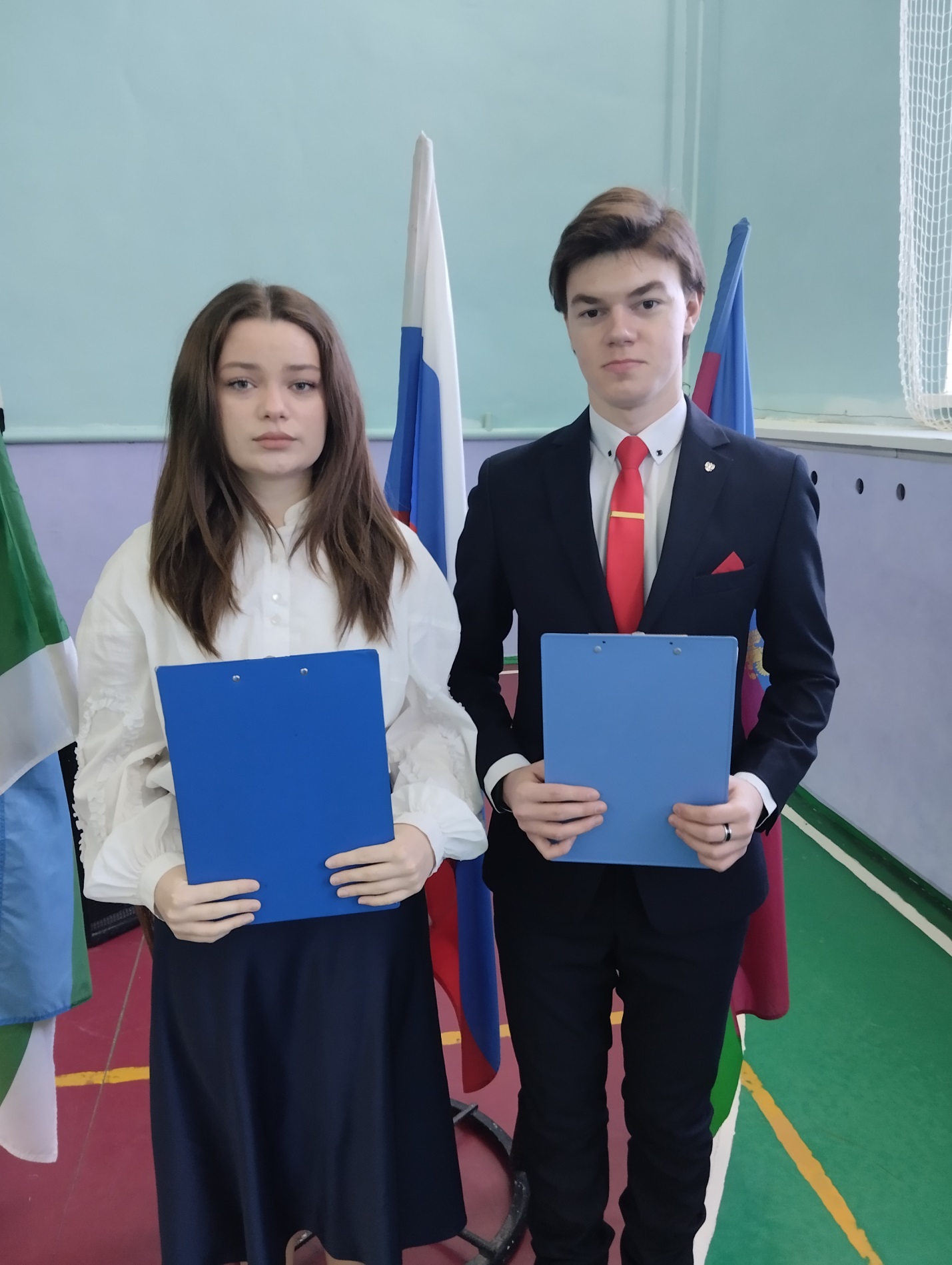 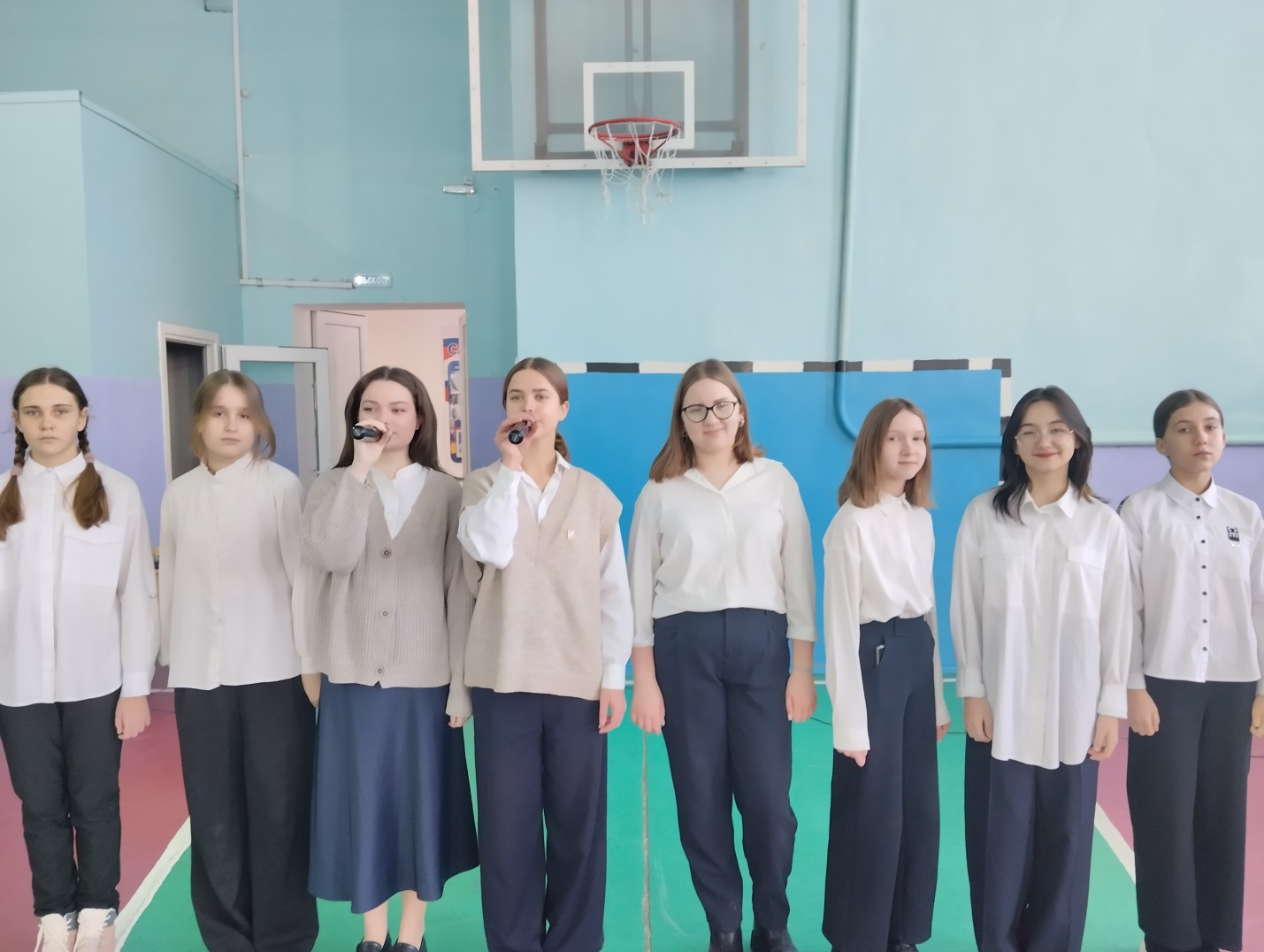 